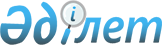 О внесении изменения и дополнения в постановление Правительства Республики Казахстан от 30 декабря 2011 года № 1680 "О Плане законопроектных работ Правительства Республики Казахстан на 2012 год"Постановление Правительства Республики Казахстан от 28 сентября 2012 года № 1245

      Правительство Республики Казахстан ПОСТАНОВЛЯЕТ:



      1. Внести в постановление Правительства Республики Казахстан от 30 декабря 2011 года № 1680 «О Плане законопроектных работ Правительства Республики Казахстан на 2012 год» следующие изменение и дополнение:



      в Плане законопроектных работ Правительства Республики Казахстан на 2012 год, утвержденном указанным постановлением:



      строку, порядковый номер 20-1, исключить;



      дополнить строкой, порядковый номер 28-4, следующего содержания:

      «».

      2. Настоящее постановление вводится в действие со дня подписания.      Премьер-Министр

      Республики Казахстан                      С. Ахметов
					© 2012. РГП на ПХВ «Институт законодательства и правовой информации Республики Казахстан» Министерства юстиции Республики Казахстан
				28-4.О внесении изменений и дополнений в некоторые законодательные акты Республики Казахстан по вопросам специальных экономических зонМИНТМайСентябрьНоябрьРау А.П.